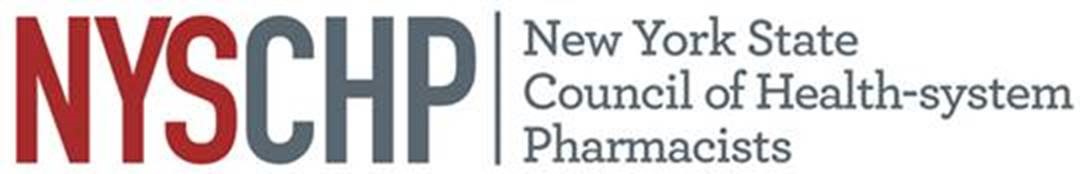 New York State Council of Health-system PharmacistsREPORT OF PHARMACY PRACTICERobert DiGregorio, Director of Pharmacy Practice April 27, 2017Bolton’s Landing, New YorkThis report is for consideration by the  Council of Health-system Pharmacists House of Delegates only and does not represent official policy until approved the House of Delegates.Responsibility of the Division The charge of the Division of Professional Affairs, as defined in the Constitution and Bylaws of the NYSCHP, is to be responsible for:Reviewing and developing recommendations for the growth of the Council along professional lines;Development of new, and maintenance of existing liaisons with other professional organizations involved in the delivery of healthcare: andCreating, developing, monitoring and refining the practice and scope of pharmaceutical servicesCommittees of the Division Professional AffairsPurpose: To respond to the needs of the Council members in matters of Professional Practice and the assurance of quality in the performance of pharmacy services.Committee Membership:ert DiGregorio, BODRobert Berger, ChairTravis DickAndrew DiLucaAmanda EngleKaren FalkShaun FlynnNicole LodiseKathleen MinlionicaKelly Rudd (NYS-ACCP Liaison) Meeting Dates:  October 18, 2016Policies for Sunset Review (2017):  List of Policy Statements for Sunset (3-12) NYSCHP supports increasing the number of PGY-1 and PGY-2 residency positions within NYS by ways of supporting educational efforts offered through ASHP and legislative activities at the State and Federal level to support funding.Recommend to re-adopt.(4-12) NYSCHP encourages pharmacist led counseling upon initiation of a new medication, or upon discharge of a patient in a hospital or ambulatory clinic setting.Recommend to sunset policy statement.(5-12) NYSCHP encourage the NYS BOP to replace the “one year of satisfactory experience” requirement to that of “successful completion of an ASHP accredited PGY1 residency program” for residents reciprocating their Pharmacist license to NYS for a PGY2 residency.Recommend to readopt and revise.“NYSCHP encourage the NYS BOP to replace the “one year of satisfactory experience” requirement to that of “successful completion of an ASHP accredited PGY1 residency program” for residents reciprocating their Pharmacist license.”(6-12) NYSCHP advocates that all hospitals should encourage provisions be made for their patients upon discharge to receive a supply of all newly prescribed medications and the education that is required to ensure the optimization and safe use of their discharge medications.Recommend to readopt(7-12) NYSCHP advocates that pharmacist should maintain patient profiles that contain and are continuously updated to include patient specific information regarding pharmacogenomics if available and considered standard of care. Recommend to readopt and revise as follows:  “NYSCHP advocates that patient specific information regarding pharmacogenomics if available and considered standard of care should be included in patient profiles.”(9-12) Position statement on Preceptor Training.  NYSCHP supports 3 hours focused on teaching included in the 45 hours over the 3 year license renewal period to be completed by all pharmacists.  These hours may be live or non-live.  These hours would be included in the 45 hours required per renewal period.  The recommended topics to be focused on enhancing precepting, role modeling, teaching or mentoring as well as sessions focused on enhancing preceptor development.  NYSCHP supports this proposed change for all pharmacists as a pharmacy preceptor continuing education requirement.  This additional requirement will improve the pharmacy intern education processRecommend to readopt and revise as follows:  “NYSCHP supports 3 hours focused on teaching included in the 45 hours over the 3 year license renewal period to be completed by all pharmacists.  These hours may be live or non-live.  These hours would be included in the 45 hours required per renewal period.  The recommended topics to be focused on enhancing precepting, role modeling, teaching or mentoring as well as sessions focused on enhancing preceptor development.”“NYSCHP supports this proposed change for all pharmacists as a pharmacy preceptor continuing education requirement.”Follow-up from 2016 HODNYSCHP supports the health-system pharmacist’s role in automation and informaticsThe following position statement was drafted and reviewed by Dr.  John Manzo:  “NYSCHP advocates for key decision making roles for pharmacists in the planning, selection, design, implementation, and maintenance of medication-use information systems, electronic health records, computerized provider order entry systems, and e-prescribing systems to facilitate clinical decision support, data analysis, and education of users for the purpose of ensuring the safe and effective use of medications; further, NYSCHP advocates that pharmacists must have accountability for strategic planning and direct operational aspects of the medication-use process, including the successful deployment of medication-use information systems.”The Council should solicit resolutions for the House from residents through the residency preceptors.A message was sent to the residency director listserv requesting input from residents for resolutions.NYSCHP should consider establishing residency equivalency standards for those unable to complete a PGY 1 pharmacy residency.A sub-committee is still working on this topic.New BusinessA position statement in regards to the availability of naloxone is being drafted consistent with the ASHP statement.Support PersonnelPurpose: To act as a catalyst for issues regarding the use of support personnel in pharmacy practice.  The Committee should function as a Council resource on duties and standards for the employment of support personnel.Membershipert DiGregorio, BODMatthew Rewald(Technician) [Chair]Adam Chesler (Technician)Maria Claudio (Pharmacist)Andrew Cordiale(Technician)Shaun Flynn (Council Office)Zach Green (Technician)Andrew Lam (Pharmacist)Jayson Myers (Technician)Hannah Peabody (Technician)Victoria E. V. Earle-Reed(Technician)Courtney L. Tam (Pharmacist)Cynthia Stewart (Technician)Meeting Dates:  May 5, 2016October 11, 2016January 10, 2017February 21, 2017March 7, 2017Activity/Recommendations:  The Technician Committee has developed a working relationship with PTCBAs being affiliated as a state chapter with PTCB, PTCB will send out two free email blasts to all certified pharmacy technicians within the state at the council’s discretion to advertise for C.E./other important information, including:Resolution Feedback from House of DelegatesCommittee members/work highlightsTech legislation highlightsThe Pharmacy Technician Certification Board (PTCB) has decided to suspend the implementation of the planned 2020 accredited education requirement for pharmacy technicians who seek PTCB CertificationUpdate regarding Pharmacy Technician Stakeholders Conference held in February 2017 (facilitated by PTCB and ASHP/ACPE)Efforts underway to provide a consensus regarding what are the “entry-level” requirements are for entry into the pharmacy technician field (i.e. what is the different knowledge and skills needed to enter the workforce)Changes are coming in regards to what the knowledge domains are for exam and possible specialty certifications/etc.The Technician Committee has been monitoring the accreditation activity of technician programs in NYS that are seeking ASHP accreditation. One of the accreditation needs related to technician training program affiliation with hospitals experiential education. A resolution in support of this was passed at the 2016 HOD.   The Committee recommends that NYSCHP establish a section on the website that lists and links hospitals interested in an affiliation and programs in need of an affiliation. NYSCHP members can use this directory as a networking tool to develop partnerships. The Technician Committee recommends that the Annual Assembly Committee provide technician-specific programming at the Annual Assembly to include Possibility for continuing education, networking, review courses and other areas of interest for Pharmacy Technicians, with the following acknowledgements:Travel may difficult/cost prohibitive for techniciansRegionally based programming was brought up as a possible immediate alternative focus$175-$250 for technicians was discussed as a reasonable registration cost – it was noted that the price increases the closer to the event registration occursThe Committee also supports the idea of “sponsor a resident” as an add-on elective cost for membersPosition Statements:  NoneMedication Safety Purpose: To develop ways to address issues regarding medication and patient safety in pharmacy practice. The committee should function as a council resource on medication safety issues.Membership: 	Ad hocN.B. Medication safety issues were the focus of the Support Personnel Committee and Professional Affairs Committee (see above)SUMMARY OF POSITION STATEMENTS AND RESOLUTIONS {NB Hold place for informatics resolution for 2016}Position Statements for SUNSET(4-12) NYSCHP encourages pharmacist led counseling upon initiation of a new medication, or upon discharge of a patient in a hospital or ambulatory clinic setting.Position Statements for Re-Adoption (RETAIN)(3-12) NYSCHP supports increasing the number of PGY-1 and PGY-2 residency positions within NYS by ways of supporting educational efforts offered through ASHP and legislative activities at the State and Federal level to support funding.(6-12) NYSCHP advocates that all hospitals should encourage provisions be made for their patients upon discharge to receive a supply of all newly prescribed medications and the education that is required to ensure the optimization and safe use of their discharge medications.Position Statements for Amendment/Modification (APPROVE WITH CHANGES)(5-12) NYSCHP encourage the NYS BOP to replace the “one year of satisfactory experience” requirement to that of “successful completion of an ASHP accredited PGY1 residency program” for residents reciprocating their Pharmacist license to NYS for a PGY2 residency. Recommend to readopt and revise as follows:  	        “NYSCHP encourage the NYS BOP to replace the “one year of satisfactory experience” requirement to that of “successful completion of an ASHP accredited PGY1 residency program” for residents reciprocating their Pharmacist license.”(7-12) NYSCHP advocates that pharmacist should maintain patient profiles that contain and are continuously updated to include patient specific information regarding pharmacogenomics if available and considered standard of care.Recommend to readopt and revise as follows:  “NYSCHP advocates that patient specific information regarding pharmacogenomics if available and considered standard of care should be included in patient profiles.”(9-12) Position statement on Preceptor Training.  NYSCHP supports 3 hours focused on teaching included in the 45 hours over the 3 year license renewal period to be completed by all pharmacists.  These hours may be live or non-live.  These hours would be included in the 45 hours required per renewal period.  The recommended topics to be focused on enhancing precepting, role modeling, teaching or mentoring as well as sessions focused on enhancing preceptor development.  NYSCHP supports this proposed change for all pharmacists as a pharmacy preceptor continuing education requirement.  This additional requirement will improve the pharmacy intern education process. Recommend to readopt and revise as follows:  “NYSCHP supports 3 hours focused on teaching included in the 45 hours over the 3 year license renewal period to be completed by all pharmacists.  These hours may be live or non-live.  These hours would be included in the 45 hours required per renewal period.  The recommended topics to be focused on enhancing precepting, role modeling, teaching or mentoring as well as sessions focused on enhancing preceptor development.  NYSCHP supports this proposed change for all pharmacists as a pharmacy preceptor continuing education requirement.”New Position StatementNoneRespectfully submitted,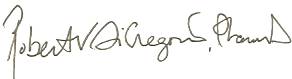 Robert DiGregorio, PharmD, BCACP, FNAPDirectorDivision of Pharmacy Practice